РЕШЕНИЕпроектОт «__»______2022 г.                         аал Райков                                    № ______Об утверждении Положения «Об оплате труда выборных должностных лиц местного самоуправления, осуществляющих свои полномочия на постоянной основе, муниципальных служащих муниципального образованияРайковский сельсовет»Рассмотрев ходатайство Главы Райковского сельсовета, в соответствии со статьей 53 Федерального закона от 06.10.2003 № 131-ФЗ «Об общих принципах организации местного самоуправления в Российской Федерации», статьями 86, 136 Бюджетного кодекса Российской Федерации, статьями 135, 191 Трудового кодекса Российской Федерации, статьей 22 Федерального закона от 02.03.2007 № 25-ФЗ «О муниципальной службе в Российской Федерации», статьей 9 Закона Республики Хакасия от 06.07.2007 № 39-ЗРХ «О муниципальной службе в Республике Хакасия», статьей 1 Закона Республики Хакасия от 09.06.2012 № 42-ЗРХ «Об отдельных вопросах организации и деятельности контрольно-счетных органов муниципальных образований Республики Хакасия», постановлением Правительства Республики Хакасия от 27.04.2010 № 210 «Об утверждении Порядка определения предельных нормативов формирования расходов на оплату труда депутатов, выборных должностных лиц местного самоуправления, осуществляющих свои полномочия на постоянной основе и муниципальных служащих Республики Хакасия», руководствуясь  Уставом муниципального образования  Райковского сельсовета Усть-Абаканского района Республики Хакасия, Совет депутатов Райковского сельсовета Усть-Абаканского района Республики ХакасияРЕШИЛ:1. Утвердить прилагаемое Положение об оплате труда выборных должностных лиц местного самоуправления, осуществляющих свои полномочия на постоянной основе и муниципальных служащих.2. Признать утратившим силу Решение Совета депутатов Райковского сельсовета:- от 14.02.2022г. № 38 «Об утверждении Положения об оплате труда выборных должностных лиц местного самоуправления, осуществляющих свои полномочия на постоянной основе и муниципальных служащих». 4. Настоящее Решение вступает в силу после его официального опубликования и распространяется на правоотношения, возникшие с 01.01.2022 года.5. Направить настоящее решение Главе Райковского сельсовета В.Ю. Нечкину для подписания и опубликования на официальном сайте.Глава Райковского сельсовета                                                     В.Ю. НечкинУтвержденоРешением Совета депутатовРайковского сельсоветаот 29.04.2022 № ______ПОЛОЖЕНИЕОб оплате труда выборных должностных лиц местного самоуправления, осуществляющих свои полномочия на постоянной основе, муниципальных служащих муниципального образования Райковский сельсовет1. Общие положения1.1. Настоящее Положение разработано в соответствии со статьями 135,191 Трудового Кодекса Российской Федерации, п. 2 ст. 53, частью 5 (1) ст.40 Федерального закона от 06.10.2003 года № 131-ФЗ «Об общих принципах организации местного самоуправления в Российской Федерации», Федерального закона от 02.03.2007 года № 25-ФЗ  «О муниципальной службе в Российской Федерации», Законом Республики Хакасия от 06.07.2007 года № 39-ЗРХ « О муниципальной службе в Республике Хакасия», с учетом Постановления Правительства Республики Хакасия от 27.04.2010 N 210 "Об утверждении нормативов формирования расходов на оплату труда депутатов, выборных должностных лиц местного самоуправления, осуществляющих свои полномочия на постоянной основе, муниципальных служащих в Республике Хакасия".1.2. Настоящее Положение определяет порядок установления и размеры должностных окладов, надбавок к должностным окладам, основания и условия премирования, оказание материальной помощи, предоставление очередного и дополнительного отпусков выборных должностных лиц местного самоуправления, осуществляющих свои полномочия на постоянной основе и муниципальных служащих.1.3. Выборным должностным лицом местного самоуправления является должностное лицо (Глава Райковского сельсовета), избранное населением непосредственно или представительным органом местного самоуправления из своего состава, наделенное согласно Уставу муниципального образования Райковский сельсовет полномочиями на решение вопросов местного значения.1.4. К муниципальным служащим относятся граждане, исполняющие в порядке, определенном муниципальными правовыми актами в соответствии с федеральными законами и законами Республики Хакасия, обязанности по должности муниципальной службы за денежное содержание, выплачиваемое за счет средств местного бюджета.2. Денежное содержание выборного должностного лица местного самоуправления, осуществляющего свои полномочия на постоянной основе2.1 Денежное содержание выборного должностного лица местного самоуправления, осуществляющего свои полномочия на постоянной (далее – Глава поселения) основе состоит из должностного оклада, а также из ежемесячных и иных дополнительных выплат.2.1.1. В состав денежного содержания включаются:а) должностной оклад;б) ежемесячная надбавка за особые условия труда;в) ежемесячная надбавка за выслугу лет;г) ежемесячная процентная надбавка к должностному окладу за работу со сведениями, составляющими государственную тайну;д) премии по результатам работые) материальная помощь.   2.2. Должностные оклады выборных должностных лиц установлены в приложении 1 настоящего Положения.2.3 Для Главы поселения устанавливаются следующие доплаты к должностному окладу:2.3.1. Надбавка к должностному окладу за особые условия труда в размере 50 процентов должностного оклада в месяц;Надбавка к должностному окладу за особые условия труда производится за исполнение должностных обязанностей в условиях, отличающихся от нормальных (срочность и повышенное качество работ, работа в режиме ненормированного рабочего дня, выездной характер работы и т. д.), выполнение сложных и важных работ по осуществлению деятельности органа местного самоуправления, напряженность и высокую производительность труда, проявление инициативы и творческого подхода к делу, знание и применение действующего законодательства, за привлечение к выполнению служебных обязанностей в выходные и праздничные дни.2.3.2.  Надбавка за выслугу лет в следующих размерах от должностного оклада в месяц:при стаже службы размер надбавки (в процентах)от 1 года до 5 лет - 10от 5 до 10 лет -  20от 10 до 15 лет - 30свыше 15 лет  - 40Для установления надбавки к должностному окладу за выслугу лет включаются периоды работы на:- должностях муниципальной службы (муниципальных должностях муниципальной службы);муниципальных должностях;- государственных должностях Российской Федерации и государственных должностях субъектов Российской Федерации;должностях государственной гражданской службы, воинских должностях правоохранительной службы (государственных должностях государственной службы);иных должностях - в соответствии с законами Республики Хакасия.Иные периоды трудовой деятельности, помимо вышеуказанных, включаются в стаж муниципальной службы муниципальных служащих приказом руководителя соответствующего органа местного самоуправления, принятым на основании решения районной муниципальной комиссии по установлению трудового стажа.Иные периоды трудовой деятельности помимо указанных в настоящей статье, включенные в стаж муниципального служащего, в совокупности не должны превышать пять лет.2.3.3. Ежемесячная процентная надбавка к должностному окладу за работу со сведениями, составляющими государственную тайну, в размерах и порядке, установленных федеральными законами и иными нормативными правовыми актами.2.3.4. Премии по результатам работы в размере 33 процентов в месяц от должностного оклада.2.3.5.  Материальная помощь, выплачиваемая один раз в год перед отпуском или стационарным лечением в размере двух должностных окладов. На материальную помощь начисляются районный коэффициент, процентная надбавка к заработной плате за стаж работы в районах Крайнего Севера, приравненных к ним местностях, в южных районах Дальнего Востока, Красноярского края, Иркутской и Читинской областей, Республики Бурятия, в Республике Тыва, Республике Хакасия.2.3.6 Иные доплаты, предусмотренные федеральными законами и законами Республики Хакасия.2.4. На денежное содержание начисляются районный коэффициент, процентная надбавка к заработной плате за стаж работы в районах Крайнего Севера, приравненных к ним местностях, в южных районах Дальнего Востока, Красноярского края, Иркутской и Читинской областей, Республики Бурятия, в Республике Тыва, Республике Хакасия.3. Глава поселения имеет право на единовременное денежное поощрение за продолжительную и безупречную работу, выполнение заданий особой важности и сложности в размере 1 должностного оклада.3.  Ежегодный оплачиваемый отпуск выборного должностного лица местного самоуправления, осуществляющих свои полномочия на постоянной основе3.1. Ежегодный основной оплачиваемый отпуск предоставляется продолжительностью 28 календарных дней.3.2. Ежегодные дополнительные оплачиваемые отпуска предоставляются продолжительностью:- 8 календарных дней в соответствии с Законом Российской Федерации от 19.02.1993 № 4520-1 «О государственных гарантиях и компенсациях для лиц, работающих и проживающих в районах Крайнего Севера и приравненных к ним местностях»;- 17 календарных дней за ненормированный рабочий день.Ежегодный основной оплачиваемый отпуск и дополнительный оплачиваемый отпуск суммируются и по желанию депутата, члена выборного органа местного самоуправления, выборного должностного лица местного самоуправления, осуществляющих свои полномочия на постоянной основе, могут предоставляться по частям. При этом продолжительность одной части предоставляемого отпуска должна быть не менее 14 календарных дней.Порядок использования экономии фонда оплаты трудаорганом местного самоуправления4.1. За продолжительную, безупречную и эффективную службу, образцовое выполнение должностных обязанностей, выполнение заданий особой важности и сложности предусматриваются следующие виды поощрения и награждения:1) объявление благодарности с выплатой единовременного поощрения;2) награждение почетной грамотой с выплатой единовременного поощрения или с вручением ценного подарка;3) выплата единовременного поощрения в связи с выходом на пенсию за выслугу лет;4) выплата единовременного поощрения за безупречную и эффективную службу, образцовое выполнение должностных обязанностей, а также единовременного поощрения по итогам работы за квартал, год;5) награждение государственными наградами Республики Хакасия;6) поощрения Президента Российской Федерации и федеральных государственных органов;7) выплата единовременного поощрения в связи с юбилеем. 8) выплата единовременного поощрения к празднованию Дня местного самоуправления, юбилейным датам со дня образования Усть-Абаканского района и  Райковского сельсовета.5. Размер и условия оплаты труда муниципальных служащих муниципального образования.5.1. Денежное содержание муниципального служащего состоит из должностного оклада муниципального служащего в соответствии с замещаемой им должностью муниципальной службы (далее – должностной оклад) и из ежемесячных и иных дополнительных выплат (далее – дополнительные выплаты).5.1.1. К дополнительным выплатам относятся:- ежемесячная надбавка к должностному окладу за выслугу лет;- ежемесячная надбавка к должностному окладу за особые условия работы;- ежемесячная надбавка к должностному окладу в соответствии с присвоенным муниципальному служащему классным чином;- ежемесячное денежное поощрение;- материальная помощь;- иные доплаты, предусмотренные федеральными законами и иными нормативными правовыми актами Российской Федерации.5.2. Увеличение (индексация) размеров оплаты труда муниципальных служащих осуществляется путем внесения изменений в настоящее Положение.5.3. Размеры должностных окладов муниципальных служащих могут ежегодно увеличиваться (индексироваться) в соответствии с нормативным правовым актом представительного органа местного самоуправления о бюджете на соответствующий год с учетом уровня инфляции (потребительских цен).5.4. Размеры должностных окладов муниципальных служащих устанавливаются в соответствии с приложением № 2 к настоящему положению.5.5. На денежное содержание начисляются районный коэффициент, процентная надбавка к заработной плате за стаж работы в районах Крайнего Севера, приравненных к ним местностях, в южных районах Дальнего Востока, Красноярского края, Иркутской и Читинской областей, Республики Бурятия, в Республике Тыва, Республике Хакасия (далее – районный коэффициент, процентная надбавка).5.1. Ежемесячные и иные дополнительные выплаты муниципальным служащим5.1.1. Ежемесячная надбавка к должностному окладу за выслугу лет.Ежемесячная надбавка к должностному окладу за выслугу лет устанавливается в размерах:5.1.2. Надбавка за выслугу лет выплачивается в полном объеме с момента возникновения права на получение этой надбавки.5.2. Ежемесячная надбавка за особые условия работы.5.2.1. Ежемесячная надбавка за особые условия работы муниципальным служащим может устанавливаться в размере до 50 процентов должностного оклада. При утверждении фондов оплаты труда муниципальных служащих предусматриваются средства на выплату надбавки (в расчете на год) в размере четырех должностных окладов.5.2.2. К особым условиям работы относятся:- ненормированный рабочий день;- сложные погодные условия;- частые командировки и поездки;- работа в выходные и праздничные дни;- работа, связанная с риском для здоровья;- большой объем работы.5.2.3. Надбавка муниципальному служащему за особые условия работы устанавливается распоряжением (приказом) руководителя органа местного самоуправления при поступлении муниципального служащего на работу. В дальнейшем размер надбавки может быть изменен распоряжением (приказом) руководителя органа местного самоуправления в случае изменения особых условий муниципальной службы. 5.3. Ежемесячная надбавка за классный чин муниципальным служащим муниципального образования Райковский сельсовет.5.3.1. Ежемесячная надбавка за классный чин устанавливается муниципальным служащим в размере:30 процентов - за классный чин 1-го класса;27 процентов - за классный чин 2-го класса;25 процентов - за классный чин 3-го класса.Надбавки за классный чин выплачиваются после присвоения муниципальным служащим соответствующего классного чина в порядке, установленном законодательством Республики Хакасия.5.4. Ежемесячное денежное поощрение.5.4.1. Предельное значение ежемесячного денежного поощрения муниципальных служащих принимается равным четырем должностным окладам в год.5.4.2. Ежемесячное денежное поощрение начисляется исходя из установленного должностного оклада. Начисляется одновременно с заработной платой за отработанный месяц с учетом районного коэффициента и процентной надбавки к заработной плате.5.4.3. Основаниями ежемесячного денежного поощрения муниципальных служащих являются:- качественное и своевременное выполнение функциональных обязанностей, квалифицированная подготовка документов;- качественное и своевременное выполнение постановлений, распоряжений и поручений Главы Райковского сельсовета;- квалифицированное рассмотрение в установленный срок заявлений, жалоб, писем предприятий, организаций, учреждений и граждан;- своевременное и качественное выполнение планов работы;- соблюдение порядка ведения делопроизводства, учета и сроков предоставления отчетности, контрольных заданий;- проявленная инициатива в выполнении должностных обязанностей и внесение предложений для более качественного и полного решения вопросов;- соблюдение трудовой дисциплины.5.4.4. Основаниями для полного или частичного снижения ежемесячного денежного поощрения муниципальным служащим являются:- наличие дисциплинарного взыскания;- нарушение трудового законодательства и ограничений, связанных с прохождением муниципальной службы;- невыполнение поручений Главы Райковского сельсовета;- несвоевременное рассмотрение входящей и исходящей документации;- невыполнение распорядительных документов;- невыполнение должностных обязанностей, предусмотренных должностной инструкцией;- несоблюдение требований инструкции по делопроизводству при оформлении служебной документации;- нецелевое использование финансовых средств;- прогул, появление на рабочем месте в состоянии алкогольного, наркотического или иного токсического опьянения;- неудовлетворительное состояние исполнительской дисциплины в подведомственном органе местного самоуправления, отделе (применяется к руководителям);- увольнение за виновные действия (за тот период, в котором произошло увольнение);- необеспечение сохранности вверенного имущества;- нарушение правил внутреннего трудового распорядка;- нарушение правил охраны труда, техники безопасности, противопожарной безопасности;- некачественное составление отчетности, повлекшее за собой недостоверность данных.Размер снижения ежемесячного денежного поощрения определяется руководителем при наложении взыскания в зависимости от тяжести проступка и оформляется распоряжением (приказом) руководителя органа местного самоуправления.5.4.5. Размер ежемесячного денежного поощрения устанавливается распоряжением (приказом) Главы поселения и начисляется пропорционально отработанному времени в месяце.5.4.6. Муниципальным служащим, уволенным за нарушение трудовой дисциплины, ежемесячное денежное поощрение не выплачивается.Лишение или снижение ежемесячного денежного поощрения производится начиная с месяца, в котором было совершено производственное упущение в работе или нарушение трудовой дисциплины. Если о производственном упущении стало известно позже, то лишение ежемесячного денежного поощрения производится с месяца, в котором оно было выявлено, а если потребовалась проверка, то начиная с месяца после окончания проверки, подтверждающей факт упущения. В распоряжении (приказе) о лишении (снижении) ежемесячного денежного поощрения указывается срок, на который производится лишение (снижение).5.4.7. На период до присвоения муниципальному служащему первого классного чина размер ежемесячного денежного поощрения увеличивается на 20 процентов от должностного оклада.5.5.  Материальная помощь муниципальным служащим выплачивается один раз в год перед отпуском или стационарным лечением в размере двух должностных окладов с начислением на нее районного коэффициента, процентной надбавки за стаж работы в районах Крайнего Севера, приравненных к ним местностях, в южных районах дальнего Востока, Красноярского края, Иркутской и Читинской областей, Республики Бурятия, в Республике Тыва, Республики.5.6. Иные доплаты, предусмотренные федеральными законами и иными нормативными правовыми актами Российской Федерации, законами Республики Хакасия.6.  Ежемесячная надбавка к должностному окладу за учёную степень и почётное звание6.1. Муниципальному служащему устанавливается ежемесячная надбавка к должностному окладу в следующих размерах:1) за ученую степень кандидата наук - в размере 10 процентов от должностного оклада;2) за ученую степень доктора наук - в размере 20 процентов от должностного оклада;3) за почетное звание Российской Федерации и (или) Республики Хакасия - в размере 15 процентов от должностного оклада.7. Формирование фонда оплаты труда муниципальных служащих7.1. При формировании годового фонда оплаты труда муниципальных служащих сверх суммы средств, направляемых для выплаты должностных окладов, предусматриваются средства для выплаты:- ежемесячной надбавки к должностному окладу за особые условия работы в размере 4 должностных окладов;-  ежемесячной надбавки к должностному окладу за выслугу лет в размере 4,8 должностного оклада;- ежемесячной надбавки к должностному окладу в соответствии с присвоенным муниципальному служащему классным чином в размере 3,6 должностного оклада;-  ежемесячное денежное поощрение в размере 4 должностных окладов;- ежемесячной процентной надбавки к должностному окладу за работу со сведениями, составляющими государственную тайну;- материальной помощи в размере 2 должностных окладов;- ежемесячная надбавка за ученую степень и почетное звание к должностному  окладу;- районного коэффициента и процентной надбавки; 8. Порядок использования экономии по фонду оплаты труда муниципальных служащих8.1. За продолжительную, безупречную и эффективную службу, образцовое выполнение должностных обязанностей, выполнение заданий особой важности и сложности предусматриваются следующие виды поощрения и награждения муниципальных служащих:1) объявление благодарности с выплатой единовременного поощрения;2) награждение почетной грамотой с выплатой единовременного поощрения или с вручением ценного подарка;3) выплата единовременного поощрения в связи с выходом на пенсию за выслугу лет;4) выплата единовременного поощрения за безупречную и эффективную службу, образцовое выполнение должностных обязанностей, а также единовременного поощрения по итогам работы за квартал, год;5) награждение государственными наградами Республики Хакасия;6) поощрения Президента Российской Федерации и федеральных государственных органов;7) выплата единовременного поощрения в связи с юбилеем. 8) выплата единовременного поощрения к празднованию Дня местного самоуправления, юбилейным датам со дня образования Усть-Абаканского района и Райковского сельсовета.8.2. Решение о применении поощрения к муниципальному служащему в виде объявления благодарности, награждения Почетной грамотой с выплатой единовременного поощрения или с вручением ценного подарка принимается руководителем органа местного самоуправления, являющегося работодателем по отношению к муниципальному служащему, и оформляется соответствующим распоряжением (приказом). 8.3. Одновременно с принятием решения об объявлении благодарности принимается решение о выплате единовременного поощрения с указанием его размера. При награждении почетной грамотой принимается решение о выплате единовременного поощрения или вручении ценного подарка. Размер единовременного поощрения не должен превышать пяти должностных окладов муниципального служащего. Стоимость ценного подарка не должна превышать трех тысяч рублей. 8.4. Представление к награждению поощрением Президента Российской Федерации и федеральных государственных органов, представление к государственным наградам Республики Хакасия оформляются в соответствии с установленным порядком. 8.5. Единовременное поощрение в связи с выходом на пенсию за выслугу лет выплачивается при увольнении в связи с выходом на пенсию за выслугу лет. Условием выплаты единовременного поощрения в связи с выходом на государственную пенсию за выслугу лет является наличие права на пенсию за выслугу лет.8.6. По итогам работы за квартал, год муниципальному служащему может быть выплачено единовременное поощрение. Размер единовременного поощрения по итогам работы за квартал, год - не более должностного оклада с начислением на эту сумму доплат и надбавок компенсационного и стимулирующего характера, в том числе ежемесячного денежного поощрения. Конкретный размер поощрения определяется распоряжением (приказом) о поощрении.8.7. За безупречную и эффективную службу, образцовое выполнение должностных обязанностей, в связи с юбилеем муниципальному служащему может быть выплачено единовременное поощрение. Размер поощрения определяется распоряжением (приказом) о поощрении и не может превышать трех должностных окладов.8.8. В течение срока действия дисциплинарного взыскания муниципальный служащий не награждается, не поощряется.8.9. Запись о награждении заносится в трудовую книжку работника.Приложение 1
к решению Совета депутатовРайковского сельсовета № ___ от 29.04.2022г. к Положению «Об оплате труда выборных должностных лиц местного самоуправления, осуществляющих свои полномочия на постоянной основе, муниципальных служащих муниципального образования Райковский сельсовет»Должностные окладывыборных должностных лиц местного самоуправления, осуществляющих свои полномочия на постоянной основеПриложение 2
к решению Совета депутатовРайковского сельсовета № ____ от 29.04.2022г. к Положению «Об оплате труда выборных должностных лиц местного самоуправления, осуществляющих свои полномочия на постоянной основе, муниципальных служащих муниципального образования Райковский сельсовет»Должностные оклады муниципальных служащих в муниципальном образовании Райковский сельсовет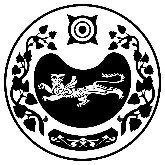 СОВЕТ ДЕПУТАТОВ РАЙКОВСКОГО СЕЛЬСОВЕТАУСТЬ-АБАНСКОГО РАЙОНА РЕСПУБЛИКИ ХАКАСИЯПри стаже службыРазмер надбавкиот 1 до 5 лет10%от 5 до 10 лет20%от 10 до 15 лет30%от 15 лет и выше40%Наименование должностиПериодДолжностной окладГлава Райковского  сельсоветас 01.01.202215 442,0Группа должностейНаименование должностиПериодДолжностной оклад1234МладшаяСпециалист 1 категориис 01.01.20228 559,0МладшаяСпециалист 2  категориис 01.01.20228 535,0